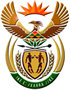 DEPARTMENT: PUBLIC ENTERPRISESREPUBLIC OF SOUTH AFRICANATIONAL ASSEMBLYQUESTION FOR WRITTEN REPLYQUESTION NO.:  PQ 139139.     Ms N R Mashabela (EFF) to ask the Minister of Public Enterprises:(1)      	How many officials and/or employees in her department were granted permission to have businesses and/or to conduct business dealings in the past three financial years;(2)       	Are any of the officials and/or employees that have permission to have businesses and/or to conduct business, doing business with the Government; if so, (a) what was the purpose of each business transaction, (b) when did each business transaction occur and (c) what was the value of each business transaction?                                                 NW146EREPLY:(1).	Six (6) officials were granted permission. 2. 	Yes, one official did business with two state owned enterprises during the 2014 / 2015 financial year.(a).	Provision of stationary (Transnet Freight Rail) and provision of a transport 	service 	to Alexkor.	(b).	During the 2014/2015 Financial Year.	(c).	Transnet Freight Rail, 	                                                                      R   5 988.42		Alexkor 			                                                                      R 17 995.63The permission to conduct business with or outside of government for all individuals has expired.